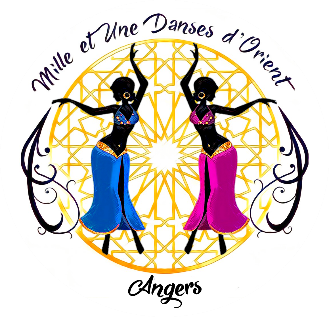 ATTESTATION SUR L’HONNEURAbsence de contre-indicationà la pratique de la danse orientaleL’association Mille et Une Danses d’Orient invite ses adhérents à consulter au moins annuellement leur médecin afin de vérifier si leur état de santé permet la pratique de l’activité et demander la délivrance d’un certificat médical d’aptitude.Je soussigné(e),………………………………………………………………………………………………atteste sur l’honneur ne présenter aucune contre-indication médicale à la pratique de la danse orientale.Fait pour servir et valoir ce que de droitA	, le 	Signature de l’adhérent (ou de son représentant légal) :